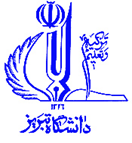 فرم تکمیل اصلاحات رساله دانشجویان دکترینام و نام خانوادگی دانشجو................................................................ شماره دانشجویی...................................رشته ................ گرایش ................... موضوع رساله ..................................................................................اصلاحات لازم:اصلاحات پیشنهادی توسط دانشجو به طور کامل انجام شده و مورد تایید میباشداستاد راهنما:                                               استاد مشاور:                                     داوران رساله: